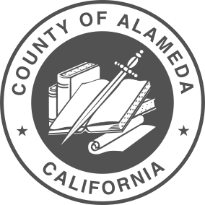 MEETING AGENDAFebruary 5, 2019 at 6:15 p.m.Public Defenders Office, 1401 Lakeside Drive, 3rd Floor, Oakland, CA 94612Call to Order/Roll CallAnnounce new CAB member, Barbara Quintero, District 4Review and Approve Meeting Minutes from January 8, 2019 and January 15, 2019CAB – Open Seats & Recruitment Update – Kamarlo SpoonerUpdate: holding at least six CAB Meetings in South County by way of switching monthly meetings back and forth from Oakland to Hayward (discussion and action)Update from CCP Civic/Community Engagement Sub-Committee (discussion)Re-Naming and Identity of the term “Formerly Incarcerated”/Survey Development (discussion and action)CAB Ad-hoc Updates (discussion and action)By-lawsInternal Operational ProceduresRacial Trauma—Physical and Mental Trauma; Impact on Women and Men (discussion and action)Agenda Building (discussion and action)Next Meeting – March 5, 2019Public CommentAdjournment